Муниципальное автономное дошкольное образовательное учреждениеГородского округа «город Ирбит» Свердловской области«Детский сад № 23»                                                                                         Иванова П.А., 1ККЧернышева О.И., 1 КК«12 июня – День России»12 июня вся страна отмечала один из важных праздников нашей страны – День России. Сейчас День России – символ национального единения и общей ответственности за настоящее и будущее Родины. День России – один из самых молодых и, наверное, один из самых главных государственных праздников страны.Дети старшей группы «Затейники», не остались в стороне и тоже с любовью и гордостью отмечали праздник «День России».  Утро наших ребят, началось с торжественного поднятия флага и прослушивания гимна нашей страны. Зарядка началась с энергичного флэшмоба под песню «Давай Россия», затем ребята приняли участие в создании плаката «Россия – наша страна», а так же приняли участие в конкурсе рисунков на тему «Россия – большая страна». Дети совместно с педагогами нашего детского сада, участвовали в хороводах и подпевали песни. По завершению нашего праздника, провели экскурсию по улицам родного города, где посетили Дом Культуры имени В.К, Костевича, стадион «Юность», обелиск памяти воинам мотозаводцам. Дети делились своими впечатлениями и рассказывали, как прошел их насыщенный день. 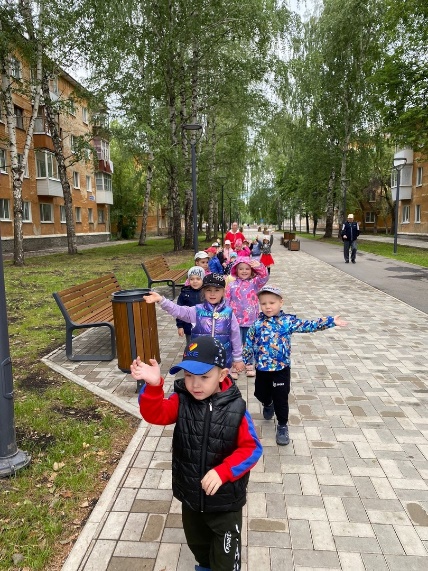 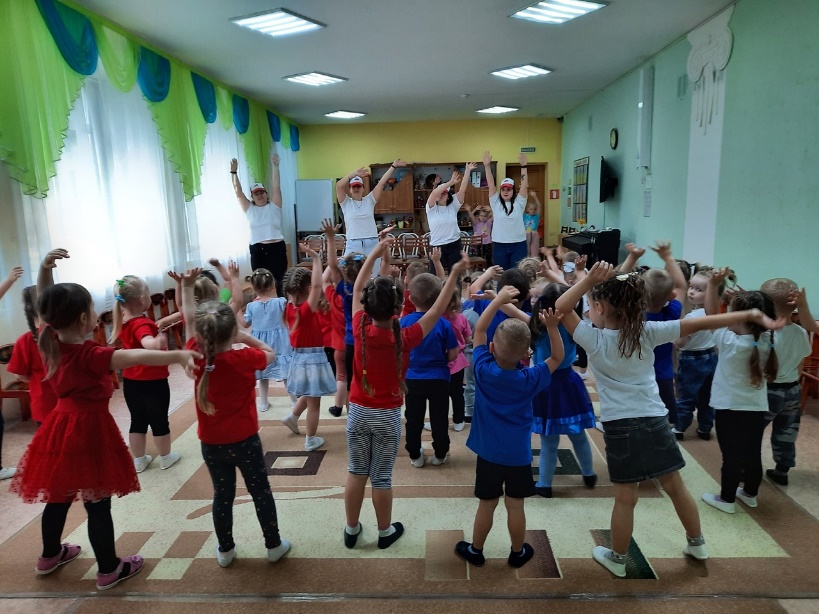 